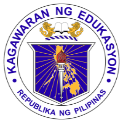 	GRADES 1 to 12	DAILY LESSON LOGSchool:Grade Level:IV	GRADES 1 to 12	DAILY LESSON LOGTeacher:Learning Area:ARALING PANLIPUNAN	GRADES 1 to 12	DAILY LESSON LOGTeaching Dates and Time:MARCH 2 – MARCH 6, 2020 (WEEK 7)Quarter:4th QUARTERMONDAYTUESDAYWEDNESDAYTHURSDAYFRIDAYLAYUNINA. PAMANTAYANG PANGNILALAMANAng mga mag-aaral ay naipamamalas ang pag-unawa at pagpapahalaga sa kanyang mga mga karapatan at tungkulin bilang mamayang Pilipino.Ang mga mag-aaral ay naipamamalas ang pag-unawa at pagpapahalaga sa kanyang mga mga karapatan at tungkulin bilang mamayang Pilipino.Ang mga mag-aaral ay naipamamalas ang pag-unawa at pagpapahalaga sa kanyang mga mga karapatan at tungkulin bilang mamayang Pilipino.Ang mga mag-aaral ay naipamamalas ang pag-unawa at pagpapahalaga sa kanyang mga mga karapatan at tungkulin bilang mamayang Pilipino.Ang mga mag-aaral ay naipamamalas ang pag-unawa at pagpapahalaga sa kanyang mga mga karapatan at tungkulin bilang mamayang Pilipino.B. PAMANTAYAN SA PAGGANAPAng mga mag-aaral ay nakikilahok sa mga gawaing pansibiko na nagpapakita ng pagganap sa kanyang tungkulin bilang mamamayan ng bansa at pagsasabuhay ng kanyang karapatan.Ang mga mag-aaral ay nakikilahok sa mga gawaing pansibiko na nagpapakita ng pagganap sa kanyang tungkulin bilang mamamayan ng bansa at pagsasabuhay ng kanyang karapatan.Ang mga mag-aaral ay nakikilahok sa mga gawaing pansibiko na nagpapakita ng pagganap sa kanyang tungkulin bilang mamamayan ng bansa at pagsasabuhay ng kanyang karapatan.Ang mga mag-aaral ay nakikilahok sa mga gawaing pansibiko na nagpapakita ng pagganap sa kanyang tungkulin bilang mamamayan ng bansa at pagsasabuhay ng kanyang karapatan.Ang mga mag-aaral ay nakikilahok sa mga gawaing pansibiko na nagpapakita ng pagganap sa kanyang tungkulin bilang mamamayan ng bansa at pagsasabuhay ng kanyang karapatan.C. MGA KASANAYAN SA PAGKATUTO (Isulat ang code ng bawat kasanayan)AP4KPB-IVa-1Natutukoy ang batayan ng pagka mamamayang Pilipino .AP4KPB-IVa-1Natutukoy ang uri ng mamamayang Pilipino.AP4KPB-IVa-1Nasasabi ang katangian ng dayuhang nais maging mamamayang Pilipino,AP4KPB-IVa-1Natutukoy kung sino ang mgadayuhan na maaring maging mamamayan ng bansa.AP4KPB-IVa-1Natutukoy kung sino ang mgadayuhan na maaring maging mamamayan ng bansa.NILALAMANMga Karapatan at Tungkulin ng Mamamayang PilipinoMga Karapatan at Tungkulin ng Mamamayang PilipinoMga Karapatan at Tungkulin ng Mamamayang PilipinoMga Karapatan at Tungkulin ng Mamamayang PilipinoMga Karapatan at Tungkulin ng Mamamayang PilipinoKAGAMITANG PANTUROKAGAMITANG PANTUROKAGAMITANG PANTUROKAGAMITANG PANTUROKAGAMITANG PANTUROKAGAMITANG PANTUROSanggunian1. Mga Pahina sa Gabay ng GuroPahina 145-149Pahina 145-149Pahina 145-149Pahina 145-149Pahina 145-1492.  Mga Pahina sa Kagamitang Pangmag-aaralPahina 329-330Pahina 330-331Pahina 331Pahina 331Pahina 331KagamitanLarawan, flashcard, CD ng awiting “Sabihin Mo” ng Smokey  Mountain. ChalkLarawan ,flashcard, Manila Paper, Pentel Pen, Chalk Larawan,flashcardManila Paper, Pentel PenChalk Larawan, flashcardManila Paper, Pentel Pen, Chalk Larawan, flashcardManila Paper, Pentel Pen, ChalkPAMAMARAANPAMAMARAANPAMAMARAANPAMAMARAANPAMAMARAANPAMAMARAANA. Balik-aral at/o pagsisimula ng bagong aralin Ayon sa awitin sino daw ang  Pilipino ?Ano ang batayan ng pagka-Pilipino?Ano-ano ang uri ng mamamayang Pilipino?Ano-ano ang katangian ng dayuhang nais maging Pilipino?Ano-ano ang katangian ng dayuhang nais maging Pilipino?B.  Paghahabi sa layunin ng aralinPakikinig ng Awiting  “Sabihin Mo” ng Smokey MountainPaggamit ng flashcard at larawanPagpapakita ng larawan at flash cardPaggamit ng flashcard at larawanPaggamit ng flashcard at larawanC.  Pag-uugnay ng mga halimbawa sa bagong aralinAno ang batayan ng pagkamamamayang Pilipino?Ano ang dalawang uri ng Pagkamamamayang Pilipino?Ano ang katangian dapat mayroon ang isang dayuhan upang maging Pilipino?Ano ang dalawang uri ng Pagkamamamayang Pilipino?Ano ang dalawang uri ng Pagkamamamayang Pilipino?D.   Pagtalakay ng bagong konsepto at paglalahad ng bagong kasanayan #1Pagtalakay ng Teksto: ● Batayan ng Pagka PilipinoPangkatang Gawain:Gawain A – pah. 334 LMPagtalakay ng Teksto:Ipabasa at talakayin ang babasahin sa Alamin Mo sa LM, pahina 330Pagtalakay ng Teksto:Ipabasa at talakayin ang babasahin sa Alamin Mo sa LM, pahina 331Ipagawa sa mga mag-aaral ang Gawin Mo – Gawain B Pahina 334Ipagawa sa mga mag-aaral ang Gawin Mo – Gawain B Pahina 334E.  Pagtalakay ng bagong konsepto at paglalahad ng bagong kasanayan #2Pagsagot sa  tanong:Batay sa Saligang Batas sino ang mamamayang Pilipino?Pangkatang Gawain:Ano ang Prinsipyo ng pagkamamayang Pilipino ayon sa kapanganakan?Pangkatang Gawain:Ipagawa ang Gawain C sa LM pahina 335Bukod sa mga Likas na mamayang Pilipino sino pa ang maaring maging mamamayang Pilipino?Bukod sa mga Likas na mamayang Pilipino sino pa ang maaring maging mamamayang Pilipino?F.  Paglinang sa kabihasnan(Tungo sa Formative Assessment)Presentasyon ng awtput Presentasyon ng AwtputPag-uulat ng bawat pangkatPresentasyon ng AwtputPag-uulat ng bawat pangkatOral Recitation/Pag-uulatOral Recitation/Pag-uulatG.  Paglalapat ng aralin sa pang-araw-araw na buhayBilang isang mamamayang Pilipino, paano mo ito pinahahalagahan sa pang araw-araw na buhay?Saang uri ng pagkamamayang Pilipino ka kabilang? Paano ito nakaapekto sa iyong pang araw-araw na buhay?Sa inyong pamayanan may mga kakilala ba kyo na ang mga dayuhan? Paano mo siya pinakikitunguhan?Kung may mga dayuhang nakatira sa inyong lugar paano ninyo ito pinahahalagahan bilang mamamayang Pilipino?Kung may mga dayuhang nakatira sa inyong lugar paano ninyo ito pinahahalagahan bilang mamamayang Pilipino?H.   Paglalahat ng aralinIbigay ang konsepto ng aralin ukol sa batayan ng pagka Pilipino.Bigyang diin ang kaisipan sa Tandaan Mo, pah. 335 ng LMBigyang diin ang kaisipan sa Tandaan MO, pah. 335 ng LMBigyang diin ang kaisipan sa Tandaan Mo, pah. 335 ng LMBigyang diin ang kaisipan sa Tandaan Mo, pah. 335 ng LMI.  Pagtataya ng aralinSagutan:Natutuhan Ko – pah 119 LMIpasagot ang gawain sa Natutuhan Ko I sa LM, pahina 126Ibigay ang 5 tanong sa pagtataya, sumangguni sa evaluation notebook.Ibigay ang 5 tanong sa pagtataya, sumangguni sa evaluation notebook.Ibigay ang 5 tanong sa pagtataya, sumangguni sa evaluation notebook.J. Karagdagang gawain para sa takdang aralin at remediationSumulat isang maikling talata tungkol  sa iyong nararamdaman sa iyong pagkamamayang PilipinoGumawa ng album ng larawan iba’t-ibang mamayang  PilipinoOriginal File Submitted and Formatted by DepEd Club Member - visit depedclub.com for moreSumulat ng talata ng pagpapakita ng pagmamalaki bilang isang pilipinong mamamayan.Gumupitng larawan ng mga kilala dayuhang naging mamayang PilipinoGumupitng larawan ng mga kilala dayuhang naging mamayang PilipinoV. MGA TALAVI. PAGNINILAYA. Bilang ng mag-aaral na nakakuha ng 80% sa pagtataya.B. Bilang ng mga-aaral na nangangailangan ng iba pang gawain para sa remediationC. Nakatulong ba ang remediation? Bilang ng mag-aaral na nakaunawa sa aralin.D. Bilang ng mga mag-aaral na magpapatuloy sa remediationE. Alin sa mga istratehiyang pagtuturo ang nakatulong ng lubos? Paano ito nakatulong?Stratehiyang dapat gamitin:__Koaborasyon__Pangkatang Gawain__ANA / KWL__Fishbone Planner__Sanhi at Bunga__Paint Me A Picture__Event Map__Decision Chart__Data Retrieval Chart__I –Search__DiscussionStratehiyang dapat gamitin:__Koaborasyon__Pangkatang Gawain__ANA / KWL__Fishbone Planner__Sanhi at Bunga__Paint Me A Picture__Event Map__Decision Chart__Data Retrieval Chart__I –Search__DiscussionStratehiyang dapat gamitin:__Koaborasyon__Pangkatang Gawain__ANA / KWL__Fishbone Planner__Sanhi at Bunga__Paint Me A Picture__Event Map__Decision Chart__Data Retrieval Chart__I –Search__DiscussionStratehiyang dapat gamitin:__Koaborasyon__Pangkatang Gawain__ANA / KWL__Fishbone Planner__Sanhi at Bunga__Paint Me A Picture__Event Map__Decision Chart__Data Retrieval Chart__I –Search__DiscussionStratehiyang dapat gamitin:__Koaborasyon__Pangkatang Gawain__ANA / KWL__Fishbone Planner__Sanhi at Bunga__Paint Me A Picture__Event Map__Decision Chart__Data Retrieval Chart__I –Search__DiscussionF. Anong suliranin ang aking naranasan na nasolusyunan sa tulong ng aking punungguro at superbisor?Mga Suliraning aking naranasan:__Kakulangan sa makabagong kagamitang panturo.__Di-magandang pag-uugali ng mga bata.__Mapanupil/mapang-aping mga bata__Kakulangan sa Kahandaan ng mga bata lalo na sa pagbabasa.__Kakulangan ng guro sa kaalaman ng makabagong teknolohiya__Kamalayang makadayuhanMga Suliraning aking naranasan:__Kakulangan sa makabagong kagamitang panturo.__Di-magandang pag-uugali ng mga bata.__Mapanupil/mapang-aping mga bata__Kakulangan sa Kahandaan ng mga bata lalo na sa pagbabasa.__Kakulangan ng guro sa kaalaman ng makabagong teknolohiya__Kamalayang makadayuhanMga Suliraning aking naranasan:__Kakulangan sa makabagong kagamitang panturo.__Di-magandang pag-uugali ng mga bata.__Mapanupil/mapang-aping mga bata__Kakulangan sa Kahandaan ng mga bata lalo na sa pagbabasa.__Kakulangan ng guro sa kaalaman ng makabagong teknolohiya__Kamalayang makadayuhanMga Suliraning aking naranasan:__Kakulangan sa makabagong kagamitang panturo.__Di-magandang pag-uugali ng mga bata.__Mapanupil/mapang-aping mga bata__Kakulangan sa Kahandaan ng mga bata lalo na sa pagbabasa.__Kakulangan ng guro sa kaalaman ng makabagong teknolohiya__Kamalayang makadayuhanMga Suliraning aking naranasan:__Kakulangan sa makabagong kagamitang panturo.__Di-magandang pag-uugali ng mga bata.__Mapanupil/mapang-aping mga bata__Kakulangan sa Kahandaan ng mga bata lalo na sa pagbabasa.__Kakulangan ng guro sa kaalaman ng makabagong teknolohiya__Kamalayang makadayuhanG. Anong kagamitan ang aking nadibuho na nais kong ibahagi sa mga kapwa ko guro?__Pagpapanuod ng video presentation__Paggamit ng Big Book__Community Language Learning__Ang “Suggestopedia”__ Ang pagkatutong Task Based__Instraksyunal na material__Pagpapanuod ng video presentation__Paggamit ng Big Book__Community Language Learning__Ang “Suggestopedia”__ Ang pagkatutong Task Based__Instraksyunal na material__Pagpapanuod ng video presentation__Paggamit ng Big Book__Community Language Learning__Ang “Suggestopedia”__ Ang pagkatutong Task Based__Instraksyunal na material__Pagpapanuod ng video presentation__Paggamit ng Big Book__Community Language Learning__Ang “Suggestopedia”__ Ang pagkatutong Task Based__Instraksyunal na material__Pagpapanuod ng video presentation__Paggamit ng Big Book__Community Language Learning__Ang “Suggestopedia”__ Ang pagkatutong Task Based__Instraksyunal na material